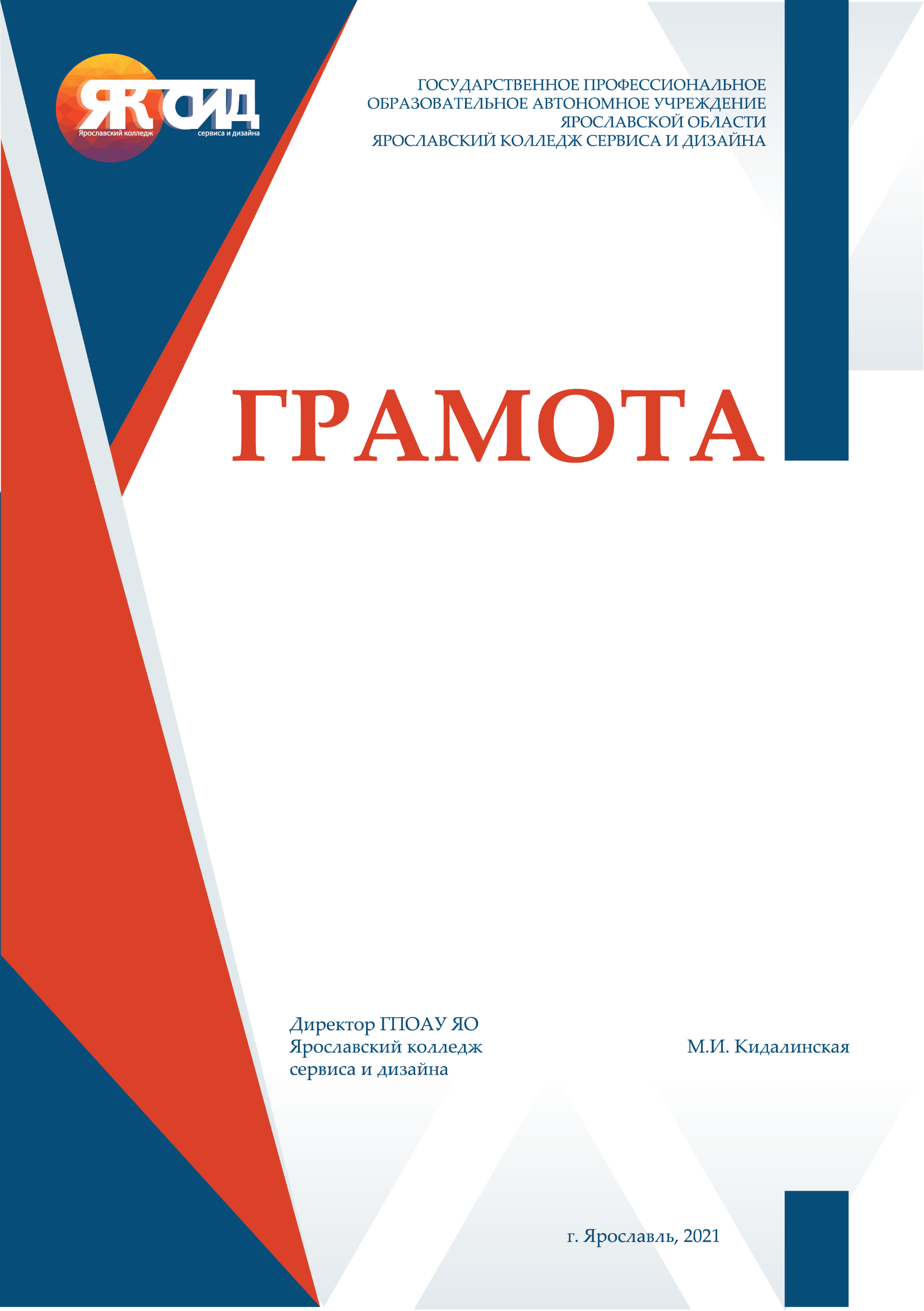 ТЕХНОЛОГИЯ ИНДУСТРИИ КРАСОТЫсреднее профессиональное образование (43.02.17)Укрупненная группа: Сервис и туризмКвалификация выпускника: Специалист индустрии красотыНаправленность: эстетическая косметология и парикмахерское искусство  Формы и сроки обучения:Очная: 2 года 10 месяцев (на базе основного общего образования)             1 год 10 месяцев (на базе среднего общего образования)Описание специальности направления «Эстетическая косметология»:Выпускники данной специальности занимаются выполнением косметических и эстетических  услуг по уходу за телом и лицом; удалением нежелательных волос, процедурами по уходу за руками, ногами. В процессе обучения студенты знакомятся с нормами расхода, составом, свойствами косметических средств, применяемых в профессиональной деятельности эстетиста, а также с технологией выполнения гигиенической, ультразвуковой и комбинированной чистки кожи, осваивают технологии массажа лица, шеи и зоны  декольте, изучают способы нанесения различных видов масок. Обучающиеся получают навыки оценки состояния  кожи лица и тела, тонуса мышц клиента, выполнения косметических процедур различными способами, 
а также подбора профессиональных средств и препаратов для выполнения косметических услуг, маникюрных и педикюрных работ.  Описание специальности направления «Парикмахерское искусство»:Основное направление деятельности парикмахера – это создание индивидуального образа человека (макияж, прическа, одежда), личного стиля. Парикмахер – это специалист, занимающийся уходом за волосами клиентов, созданием причесок. Он выполняет разные виды стрижек, окраску, химическую завивку и укладку, занимается 
лечением волос, корректирует форму усов и бороды. Некоторые специализируются на постижерных работах: изготовлении париков, накладных усов, бровей и т. д. Хороший мастер должен посредством своей работы подчеркнуть достоинства и скрыть недостатки лица посетителя. С помощью хорошей прически можно скорректировать овал лица, сделать черты пропорциональными и более привлекательными. Хорошо подобранные цвет, тон и способ окрашивания выгодно представят оттенок кожи и глаз, скроют седину. Парикмахер – это специалист, который не только выполняет существующие, но и разрабатывает и моделирует новые прически, стрижки, техники окрашивания волос различной сложности.Преимущества обучения специальности:Специалист индустрии красоты – специальность , которая была, есть и будет актуальной, так как не подвластна ни времени, ни кризисам, ведь прическа, макияж, маникюр являются важной составляющей привлекательности человека. 
В настоящее время, ухоженный внешний вид – это визитная карточка человека, поэтому специалисты, работающие в сфере эстетических услуг, всегда будут востребованными. Чтобы стать не просто  хорошим мастером, 
а профессионалом своего дела - нужно получить среднее профессиональное образование и квалификацию специалиста индустрии красоты. Это современная, модная, творческая, популярная, актуальная, востребованная и прибыльная специальность. Немаловажно в данной специальности то, что здесь имеется возможность постоянного совершенствования и карьерного роста.Кем могут работать выпускники:Специалисты индустрии красоты направления «Эстетическая косметология» занимаются оформлением бровей и ресниц, выполняют косметический массаж лица и тела, spa-процедуры, удаление нежелательных волос, маникюрные и педикюрные услуги, различные виды макияжа. Выпускники направления «Парикмахерское искусство» могут работать женским парикмахером, мужским парикмахером, стилистом, модельером, пастижером, Профессиональные компетенции выпускника (чему учат) направления «Эстетическая косметология»:1. Предоставление визажных услуг:- моделировать, осуществлять коррекцию, окрашивание бровей и ресниц с использованием различных техник;- выполнять химическую и биохимическую завивку ресниц;- выполнять салонный и   специфический макияж;- выполнять рисунки или их элементы на лице и теле в различных художественных техниках;- разрабатывать концепцию образа индивидуального стиля заказчика и коллекции образов;- выполнять санитарно-эпидемиологические требования при предоставлении визажных услуг.2. Предоставление косметических услуг:- выполнять косметические услуги по уходу за кожей    лица, шеи и зоны декольте;- выполнять косметические услуги по уходу за телом;- выполнять услуги по оформлению бровей и ресниц различными техниками с учетом запроса клиента;- выполнять коррекцию волосяного покрова различных частей тела;- выполнять санитарно-эпидемиологические требования при предоставлении косметических услуг.3. Предоставление маникюрных и педикюрных услуг:- выполнять маникюрные услуги;- выполнять педикюрные услуги;- выполнять услуги по моделированию и дизайну ногтей;- выполнять санитарно-эпидемиологические требования при предоставлении маникюрных и педикюрных услуг.Профессиональные компетенции выпускника (чему учат) направления «Парикмахерское искусство»:1. Предоставление парикмахерских услуг:- разрабатывать и выполнять классические и современные, коммерческие женские, мужские (в том числе оформление усов и бороды), детские стрижки волос различными инструментами и техниками;- выполнять химическое воздействие (включая завивку и выпрямление волос) с использованием современных технологий;- выполнять простые и сложные виды окрашивания волос с учетом запроса клиента;- разрабатывать и выполнять классические и современные, коммерческие укладки и прически на волосах различной длины различными инструментами и техниками;- моделировать прически различного назначения на волосах различной длины с применением украшений и постижерных изделий с учетом тенденций моды;- выполнять эскизы и схемы для разработки инструкционно-технологических карт;- выполнять санитарно-эпидемиологические требования при предоставлении парикмахерских услуг.Изучаемые дисциплины (общепрофессиональный цикл) специальности:- Информационное обеспечение профессиональной деятельности;- Анатомия и физиология человека;- Санитария и гигиена в сфере услуг;- Рисунок и живопись;- Организация и ведение коммерческой деятельности специалиста индустрии красоты;- Деловые и профессиональные коммуникации;- Материаловедение;- Правовое обеспечение профессиональной деятельности;- Основы бережливого производства;- Основы цифровой экономики;- Экологические основы природопользованияПрактическая подготовка:При реализации образовательной программы по специальности 43.02.17 Технология индустрии красоты предусмотрены следующие виды практик: учебная, производственная практика (по профилю специальности), подготовка к демонстрационному экзамену и подготовка дипломной работы. Практика студентов имеет своей задачей закрепление теоретических знаний, полученных студентами в процессе обучения в колледже, на основе глубокого изучения работы предприятий, представляющих парикмахерские услуги, на которых студенты проходят практику, а также овладение производственными навыками.Обязанности специалиста:Специалисты должны разбираться в особенностях кожного покрова 
у людей разного пола и возраста. Необходимо уметь распознавать заболевания кожи, знать симптомы и способы коррекции. Мастеру нужно разбираться в принципе действия аппаратов и косметологических средств, 
с которыми предстоит работать, определять показания и противопоказания к процедурам. При необходимости – уметь оказать первую доврачебную помощь. Нужно правильно оценивать структуру лица, чтобы подобрать подходящий макияж, стрижку, укладку, прическу, которые подчеркнут достоинства и скроют недостатки.Личностные и профессиональные качества специалиста индустрии красоты:Специальность рекомендуется людям коммуникабельным, тактичным, деликатным и терпеливым, обладающим эмоциональной устойчивостью, умением грамотно выражать свои мысли. Специалисту придется не только оказывать услуги, но и общаться с посетителем, предотвращать возможные конфликты, делать пребывание клиента 
максимально комфортным и приятным.Для работы по этой специальности пригодятся такие качества, как эстетический вкус и воображение, хорошая зрительно-моторная координация и точность движений, развитое чувство стиля, способность к образному представлению предметов, процессов и явлений, умение импровизировать, умение предвидеть результат. Специалист должен обладать аккуратностью, внимательностью; соблюдать правила санитарии и гигиены 
при выполнении работ.Кроме того, для современного специалиста, работающего в сфере обслуживания населения важно уметь организовывать собственную деятельность, работать в коллективе, принимать решения 
и нести за них ответственность.В сфере красоты и эстетики постоянно появляются новые технологии, поэтому специалисту придется уделять немало времени самосовершенствованию и заниматься самообразованием, чтобы быть 
в курсе всех новых тенденций. Повышение квалификации не только дает возможность достичь настоящего мастерства, но и позволяет выделиться среди конкурентов.Важное значение имеет внешний вид специалиста и его этичное поведение - многие люди оценивают внешность мастера и считают это подтверждением профессионализма.Варианты трудоустройства выпускников:Специалист индустрии красоты направления «Эстетическая косметология» может трудоустроиться в салон красоты, ногтевую студию, кабинет визажиста и SPA-центр, оказывая услуги косметика – эстетиста по уходу за лицом и телом, специалиста по маникюру и педикюру, визажиста. Возможно трудоустройство
в фитнес-клубах, домах отдыха, санаториях, СПА-курортах, можно работать администратором в салоне красоты или консультантами в магазинах профессиональной косметики.Можно открыть собственный салон или небольшой кабинет, арендовав помещение и закупив необходимое оборудование или оформить документы для самозанятости или ИП.Специалист индустрии красоты направления «Парикмахерское искусство» может быть трудоустроен в парикмахерской, салоне красоты или дома моды, зарабатывая себе имя и наращивая клиентскую базу. Можно открыть собственную парикмахерскую, салон красоты или студию, закупив необходимое оборудование. Также можно работать на телеканалах, в театрах, кино.Дополнительная информация специальности направления «Эстетическая косметология»:Индустрия красоты нацелена на то, чтобы подобрать оптимальные способы и методы, помогающие поддерживать здоровье 
и красоту человека. Именно поэтому, будущие специалисты получают сновы медицинских знаний, изучая такие предметы как: физиология, анатомия, дерматология. Кроме того, стоит учитывать, что это профессия прикладного характера, поэтому потребуется много практики, чтобы формировать и отработать необходимые умения и навыки.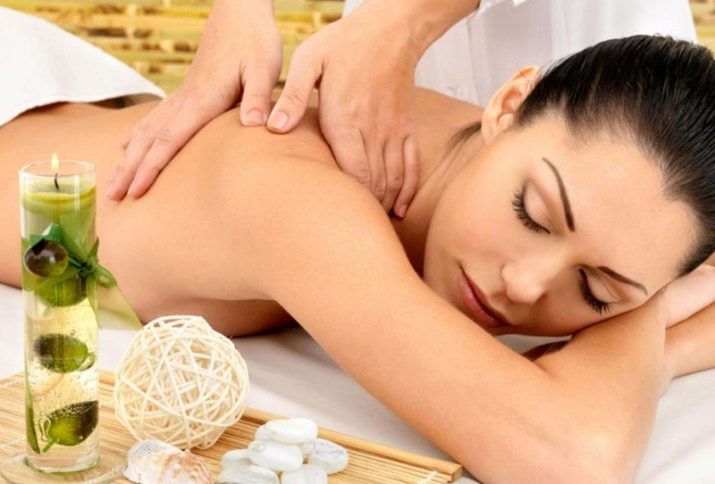 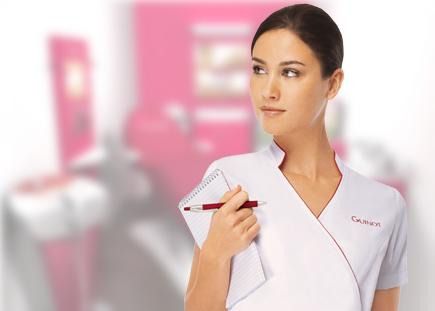 Перечень специальной одежды, 
профессиональных инструментов и приспособлений для специальности
43.02.17 Технология индустрии красоты направления «Эстетическая косметология»Дополнительная информация специальности направления «Парикмахерское искусство»:Все виды профессиональной деятельности выполняются студентами 
на манекен-головах или на клиентах. Поэтому для получения и отработки профессиональных умений и навыков, студент должен заранее позаботиться 
о наличии моделей (клиентов) на время всего обучения или приобретении манекен-голов (мужской и женской).В течение 1 семестра студентам необходимо приобрести профессиональные инструменты, приспособления, белье и спецодежду.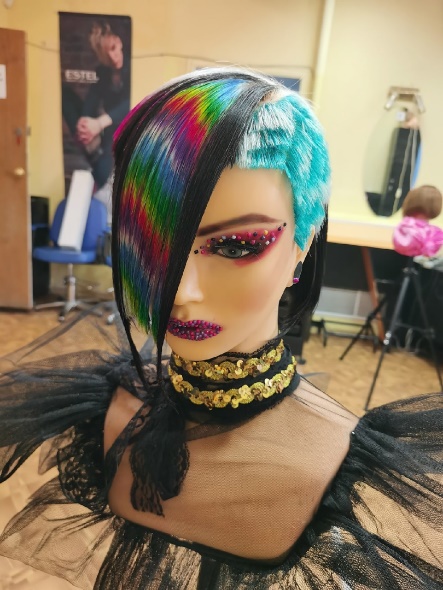 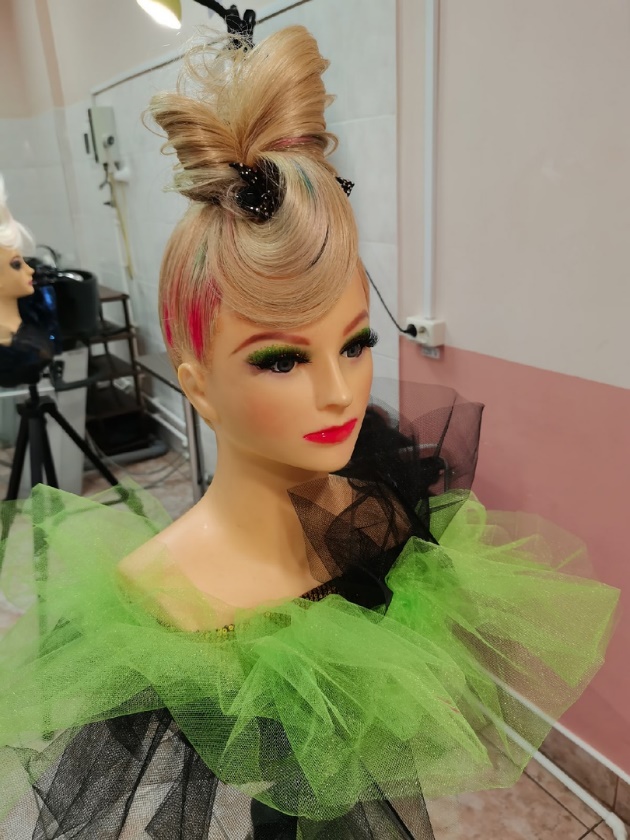 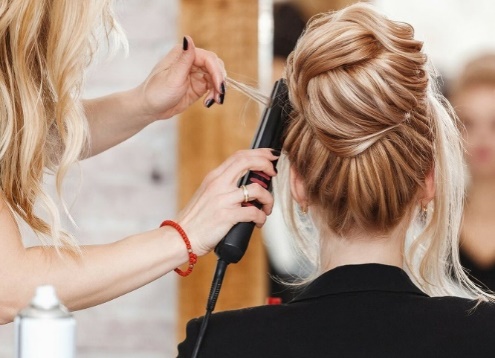 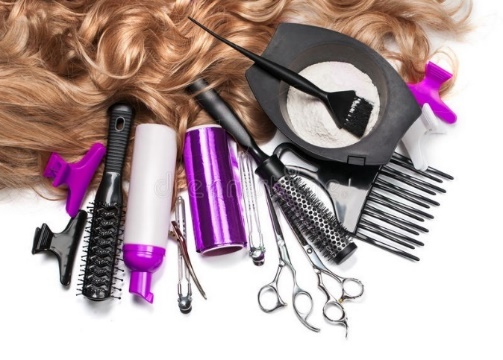 Перечень специальной одежды, 
профессиональных инструментов и приспособлений для специальности
43.02.17 Технология индустрии красоты направления «Парикмахерское искусство»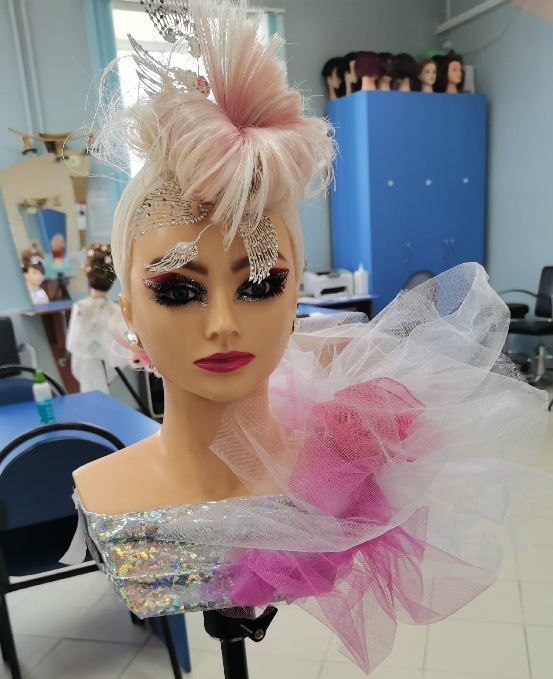 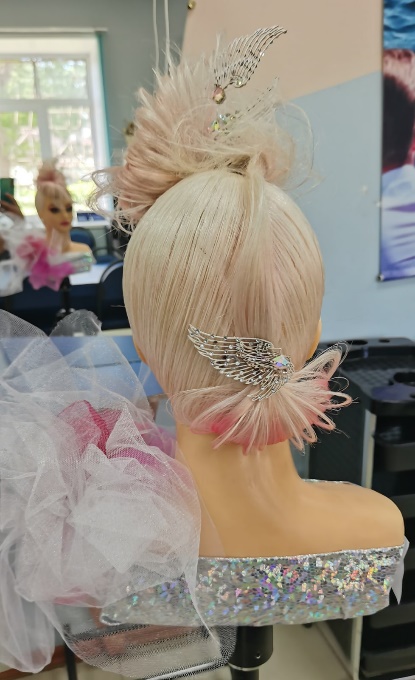 Вступительные испытания по специальности 
43.02.17 Технология индустрии красоты направления «Парикмахерское искусство»Для абитуриентов очной формы обучения по специальности 
Технология индустрии красоты направления «Парикмахерское искусство» проводятся вступительные испытания творческой направленности.Абитуриенты допускаются к прохождению вступительных испытаний только при наличии паспорта.Вступительное испытание включает в себя работу по созданию фантазийного образа (фантазийный образ – это образ нереального мира, это фантастика) на модели и его просмотр предметной комиссией. Продолжительность вступительного испытания 90 минут. Абитуриентам рекомендуется для вступительного испытания иметь при себе следующие инструменты и материалы:- плойки, утюги, щипцы, фен(при необходимости);- расчески (комбинированные, расческа-хвостик, для счесывания начеса);- щетки «брашинг» и «скелетную» (при необходимости);- шпильки (крупные, мелкие) – 2-3 уп.;- невидимки – 1-2 уп.;- резинки для волос – 1-5 шт.;- зажимы (при необходимости);- лак для волос – 1 шт.;- моделирующее средство (гель-воск, воск для волос по мере необходимости) – 1 шт.;- украшения для прически в соответствии с придуманным образом (постижерные пряди, искусственные или настоящие цветы, броши, стразы, перья, мех, предметы флоры, фауны и т.д.).Для завершения задуманного образа абитуриентам рекомендуется подобрать для модели соответствующую одежду, аксессуары и выполнить макияж которые завершат образ.Модель колледжем для вступительного испытания не предоставляется. Абитуриенты при прохождении вступительного испытания работают в салонах колледжа.Абитуриенты дают название созданному образу (например: «Лесная нимфа», «Звезда», «Космос», «Весна» и т.п.).Предметная комиссия проводит просмотр фантазийного образа на модели.Критерии оценки задания:- целостность созданного образа: соответствие прически, одежды, макияжа, аксессуаров задуманному образу и его названию;- соответствие задуманному образу и его названию:- причёски;- одежды;- макияжу;- целостность созданного образа.Работа оценивается по системе «зачет» - «незачет». Для успешного прохождения вступительных испытаний организованы подготовительные курсы (30 академических часов).Примеры фантазийных образов: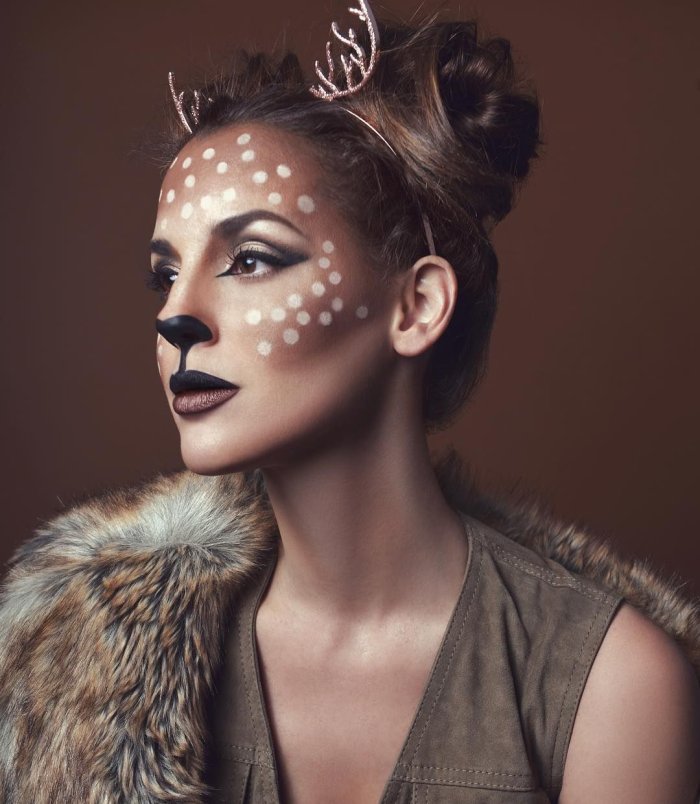 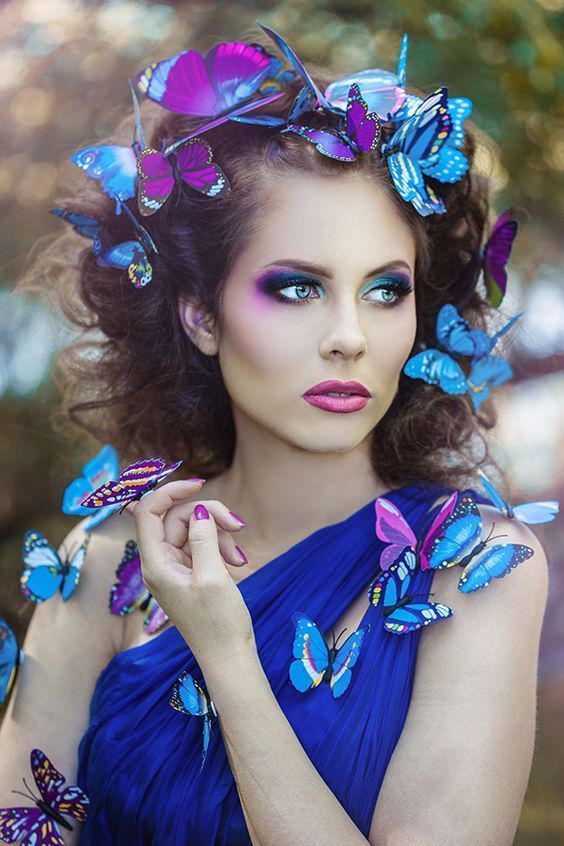 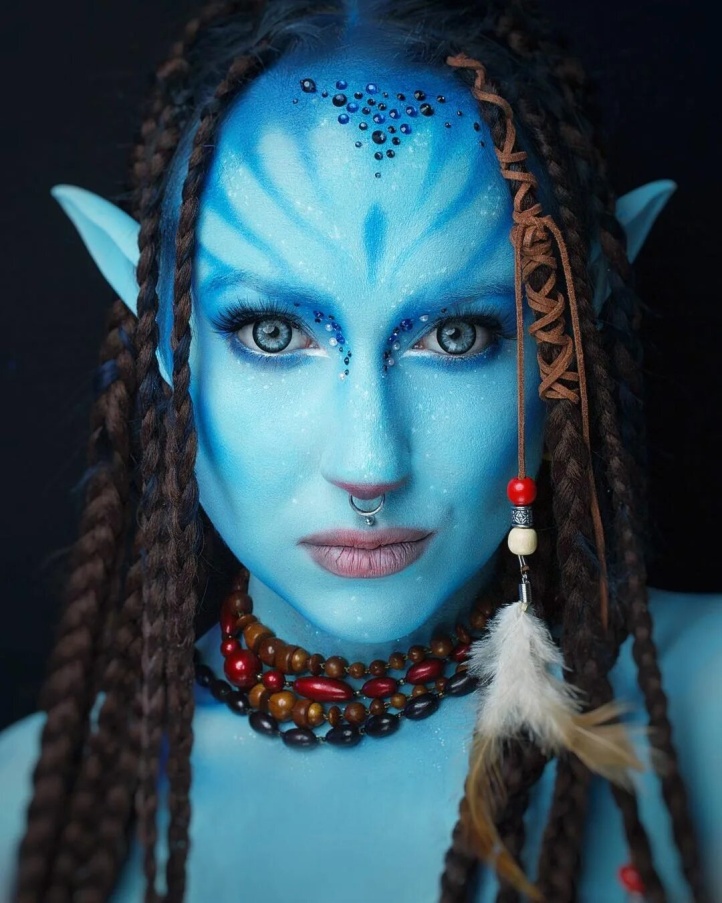 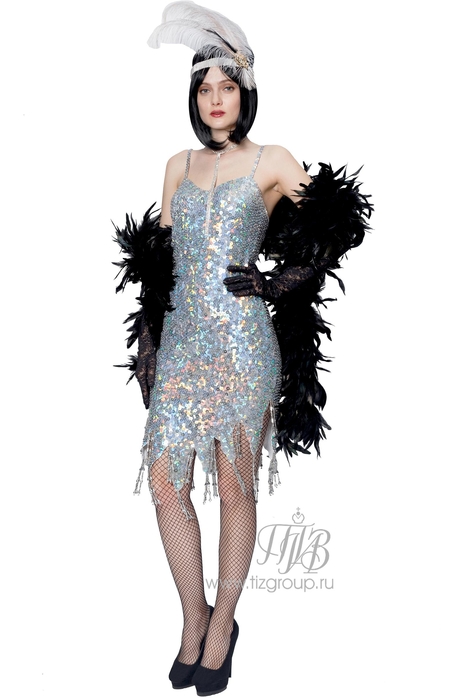 № п/пНаименованиеПримернаястоимость, (руб.)Специальная одежда и обувь для практических занятийСпециальная одежда и обувь для практических занятийСпециальная одежда и обувь для практических занятий1. Медицинский  или косметический костюм (брюки, блуза), цвет и фасон - любой1500 - 30002.Специальная обувь - кожаная или кожзам, закрытая (медицинского назначения, с возможностью обработки моющими и дезсредствами)1000 -2500Технология косметических услуг и визажаТехнология косметических услуг и визажаТехнология косметических услуг и визажа3.Косметические средства для проведения косметических услуг (средства для поверхностного и глубокого очищения кожи, тоники, различные виды масок для лица, крем для лица, крем для кожи вокруг глаз и др.)1500-25004.Средства декоративной косметики для выполнения различных видов макияжа (праймер, база, тональные средства, пудра, корректор, консиллер, хайлайтер, тени для век, румяна, карандаши для бровей, глаз, губ, тушь для ресниц, помада и блески для губ в ассортименте, средства декорирования макияжа – стразы, блестки, накладные ресницы) и др.3000-50005. Спонжи, пуховки, набор кистей для макияжа (от 5 шт.)1000-30006.Пинцет для коррекции бровей5007.Кисть для нанесения масок1508.Стаканчики для инструментов (мин.2 шт.)1009.Емкости для воды и косметических средств 300Технология коррекции тела (массаж)Технология коррекции тела (массаж)Технология коррекции тела (массаж)10.Валик под ногиот 50011.Кисть для лица от 20012.Кисть для тела от 30013.Скраб для телаот 50014.Кремовая маска для телаот 50015.Массажное маслоот 50016.Махровые полотенца 70х90 (4 шт) 1 шт. - от 200Эпиляция нежелательных волос на лице и телеЭпиляция нежелательных волос на лице и телеЭпиляция нежелательных волос на лице и теле17.Сахарная паста для депиляции разной плотности150018.Средства до и после эпиляции60019.Тальк косметический200Технология маникюра и педикюраТехнология маникюра и педикюраТехнология маникюра и педикюра20.Кусачки для кожиот 80021.Пушер (шайбер)от 20022.Пилка основа для ногтейот 10023.Сменные файлы для пилкиот 25024.Пилка терка для стопот 20025.Сменные файлыот 15026.Пилка - бафот 2027.Пилка - полировщикот 10028.Кюретка (пилка )от 15029.Ремувер для удаления кутикулыот 35030.Масло для кутикулыот15031.Крем для рук (ног)от 35032.Крем -парафинот 35033.Скраб для рук (ног)от 20034.Лак для ногтей - базаот 15035.Лак для ногтей – цветник (красный)от 15036.Лак для ногтей – топ или финишот 15037.Средство для удаления лакаот 10038.Гель лак – база прозрачнаяот 35039.Гель лак – база камуфлирующаяот 35040.Гель лак – цветник (красный)от 3041.Гель лак- топот 35042.Гель краска белая (для френча)от 20043.Дегидратор от 30044.Праймерот 30045.Средство для удаления липкого слояот 25046.Кисть натуральная Рублев № 1- 1,5от 10047.Фрезы для аппаратаот 100Расходные материалы  Расходные материалы  Расходные материалы  48.Кожный антисептик для рукот 15049.Одноразовые простыни 180х60 от 26050.Одноразовые полотенца 70х90 от 25051.Одноразовые салфетки 40х40 от 15052.Влажные салфетки без спирта от 5053.Бумажные полотенца (в рулоне)от 10054.Бумажные салфетки в коробке  от 5055.Ватные диски от 3056.Одноразовые халаты от 30057.Шапочки от 10058.Тапочки от 20059.Пеньюары от 20060.Деревянные шпатели – 100 упаковкаот 10061.Перчатки –пачка 50 парот 100062.Одноразовые маскиот 300№ п/пНаименованиеПримернаястоимость, (руб.)Специальная одеждаСпециальная одеждаСпециальная одежда1.Парикмахерский фартук (цвет и фасон – любой)от 300ИнструментыИнструментыИнструменты2.Ножницы прямыеот 30003.Ножницы филировочныеот 30004.Расческа комбинированнаяот 705.Расческа широкаяот 706.Расческа-хвостикот 707.Расческа-вилочкаот 708.Щетка «брашинг»от 2509.Щетка «трансенваль»от 15010.Фенот 300011.Машинка для стрижки волосот 300012.Коклюшки (бигуди) от 120 за 1 уп.ПриспособленияПриспособленияПриспособления13.Зажимы для волосот 20 за 1 шт.14.Пульверизатор от 20015.Мисочкаот 10016.Кисточка для окрашиванияот 100Парикмахерское бельеПарикмахерское бельеПарикмахерское белье17.Пеньюарот 300Расходные материалы  Расходные материалы  Расходные материалы  18.Однорзовые полотенцаот 400 за 1 уп.19.Одноразовые перчаткиот 300 за 1 уп.20.Воротничкиот 60 за 1 уп.